Name							DateFormatting ExerciseExercise 1 – Drag and Drop double click on the name of the room and drag it under the correct picture:Name										DateFormat ExerciseExercise 2 – Inserting ImagesUse Clip Art to find a picture to match the words below and insert it in the column to the right of the word.  Make the picture the same size as the first one (2cmx2cm) without distorting it.Name									DateFormat ActivityExercise 2 – Alignment of TextTask: Align, centre or bullet point the text below.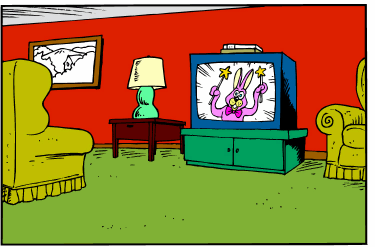 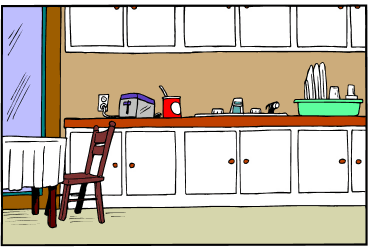 kitchenliving room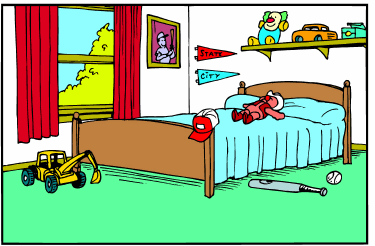 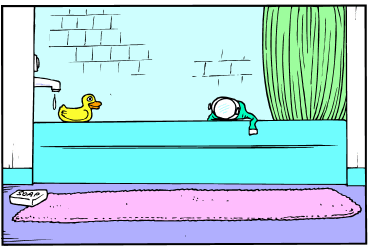 bedroom bathroom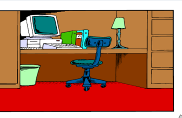 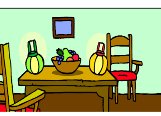 dining room study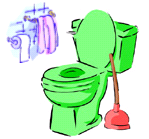 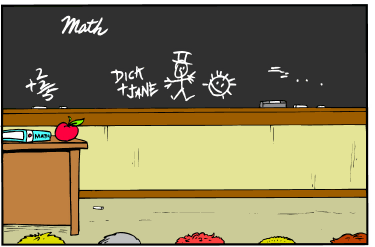 toilet classroomWordsPicturesBath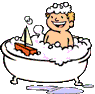 TableChairElephantTreeFlowerCraneGiraffeBicycleAlign text leftCentre TextAlign text rightCat DogMouseElephantCastleTowerDrawbridgeMoatCarTrainBusLorryCentre TextAlign text rightAlign text leftOrangesApplesBananaPineappleCabbagePeasPotatoesCarrotsArmLegHeadFootBullet Point the textNumber the textMultilevel the textSaucepanJugSpatulaWhiskBunsen burnerTest-tubePetra dishMicroscopePalletBrushPaintPastels